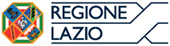 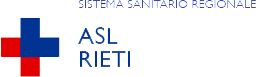 Al Direttore UOC Amm.ne del Personale dipendente  a convenzione e collaborazioniIl/La Sottoscritto/a  ___________________________________________________ Matr. _____________   in servizio presso _________________________________________________________________________CHIEDE che venga calcolato l’orario di lavoro effettuato per esigenze di servizio il giorno ______/______/_________dalle ore ________ alle ore________Rieti lì  ______/______/_________				       ………………..………………………..                                                                                                                                                      (firma)Visto si autorizza IL DIRIGENTE RESPONSABILEtimbro e firma